RESUME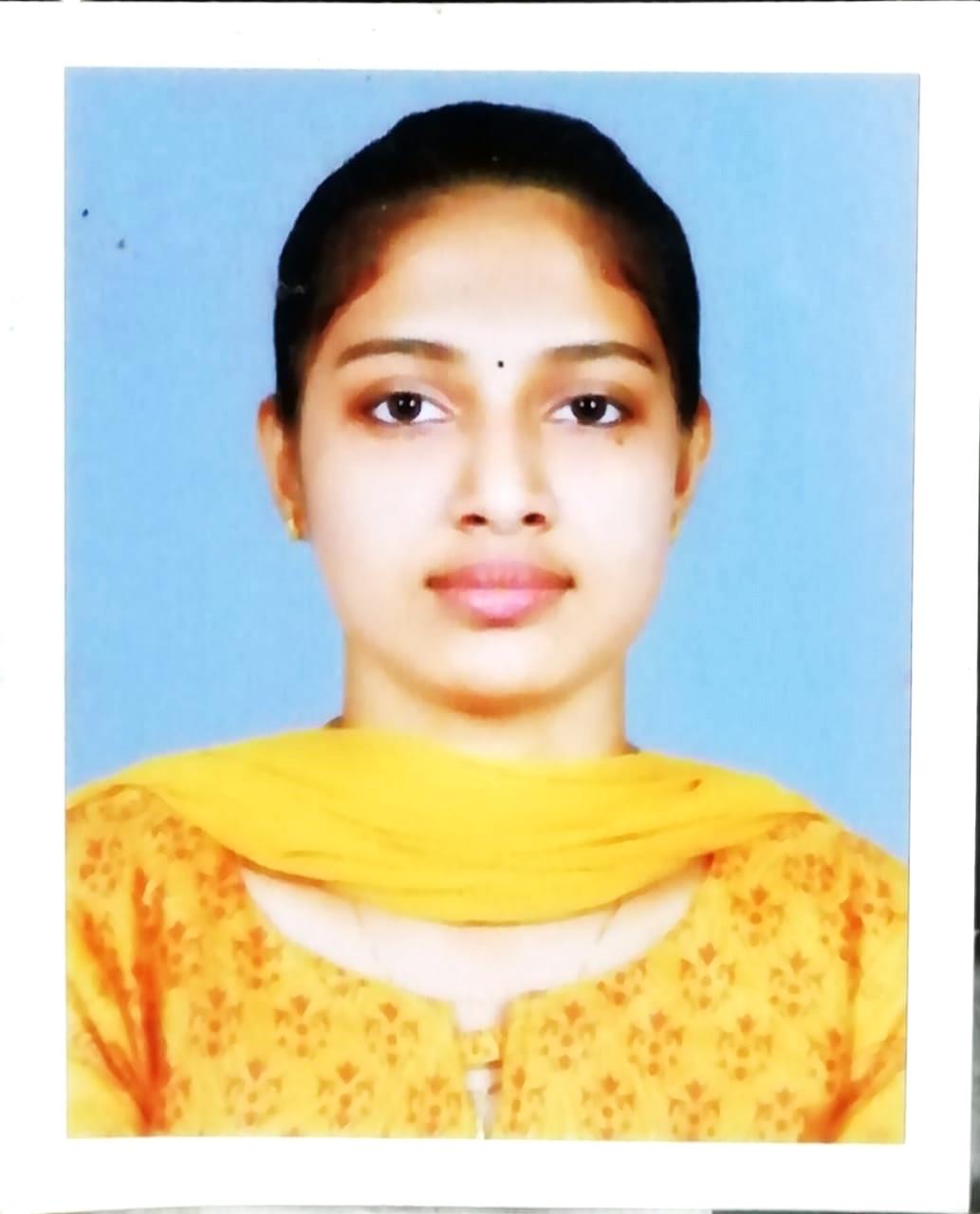 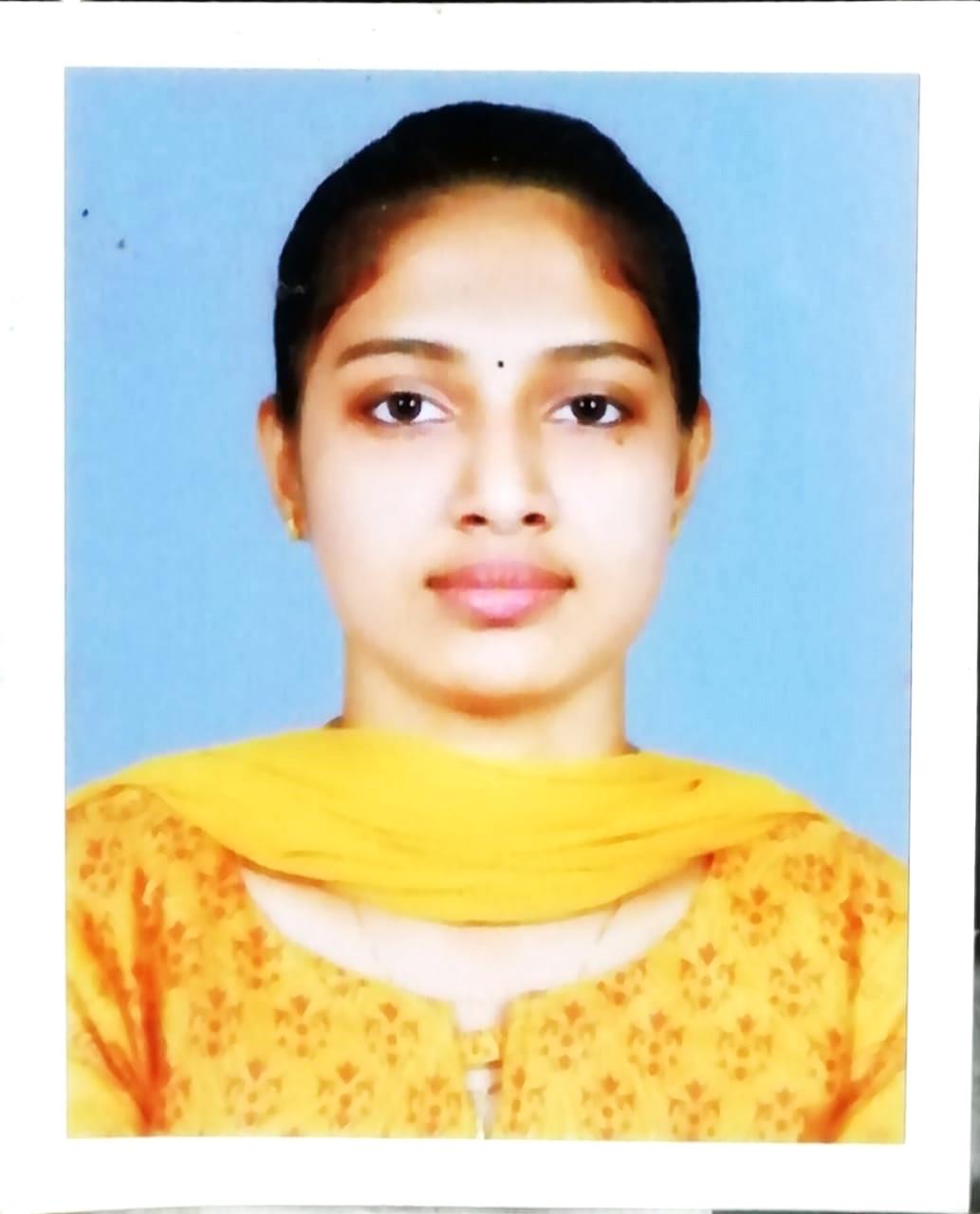 NIMMY BENNYMobile: +91 8075170181bennynimmy21@gmail.comPresent Address:Onasseril   HouseThiruvaniyoor  P.OThiruvaniyoorPin:682308,ErnakulamOBJECTIVETo develop my knowledge, skills & my passion as my career & at the same time to be resourceful to the organization and so as to gain expertise with time to become a leading professional in the same.  PROFESSIONAL EXPERIENCEProfessional Experience  Period	:	15 October 2018 – 15 October 2019Organisation	:	Sree Abhirami Hospital , Sundarapuram,Coimbatore.	Position	:	Internship – BSC Physician AssistantACADEMIC PROFILESTRENGTHSHard working, adaptive to any situation, good communication and co ordination skills, initiative, attentive to details and familiar with cross cultural environment.HOBBY Listening to Music, Reading , Watching Movies, etc….PROCEDURES HANDELED.   Suture removal.   Foleys catheterization.   Nebulization.   Supra pubic Catheter change.   IV  cannulationASSISTING DOCTORS IN PROCEDURES LIKE  :--.   Ureteric stent removal.   Cystoscopy .   Bladder wash.   Dilatation.   Endoscopy.   Colonoscopy.   Sigmoidoscopy.   Echo.   TMT.   Renal aspiration.   Trochar cystostomy and Urinary divertion.   Ascites fluid tapping SKILLS.   Preparing and maintaining patient medical records .   Collection and documentation of patient’s information .   Can record blood pressure and vital signs.   Administering injectionsTRAININGS   ATTENDED.   Medical coding  :-for 3 months (vision health solution,Coimbatore)SEMINAR ATTENDED.   CARDIO TECH_2019    (Vivekanandha medical care hospital,Namakkal, Tamilnadu)PERSONAL INFORMATION Name   				Nimmy BennyDOB    				:  04/06/1997Age                        			:  22 year’sSex                         			:  Female Nationality             			:  Indian Languages known  			:  English, Malayalam and Tamil  Marital Status        			:  Single Father's Name				:  Benny PaulReligion      				:  ChristianDECLARATIONI hereby declare that the above information are true and correct to the best of my knowledge .If  I am given an opportunity to serve in your organization,I assure to do my best with commitment,zeal and loyalty. Place :  THIRUVANIYOORDate  :  01/11/2019							NIMMY  BENNYEducation LevelInstitutionUniversity/BoardMarks(%)BSc Physician AssistantSree Abhirami College , Sundarapuram,CoimbatoreDr. MGR University77%Plus twoFatima Matha HSS,PiravomState Board Of Higher Secondary Education 82%SSLCGHSS PoothrikkaState Board Of Secondary Education83%